          University College of Engineering and Technology, Bikaner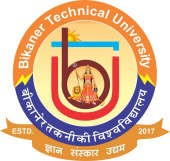 (Constituent College of Bikaner Technical University, Bikaner)(Established by the State Govt. vide Act No.29/2017)BIKANER TECHNICAL UNIVERSITY (BTU), BIKANERSelf-Attested One Set of Documents to be Carried at the time of Reporting with all OriginalsHOD, MBA    Karni Industrial Area, Pugal Road, Bikaner-334004, Rajasthan, India.Phone & Fax:  0151-2250940, 50, Website: www.btu.rajasthan.gov.in & www.cet-gov.ac.in ; Email: principal@cetgov.ac.in       Direct Admission in MBA - 2019-20 (Through Special Round of RMAP-2019-20)                                                           (RMAP College Code: 111)   Direct Admission in MBA - 2019-20 (Through Special Round of RMAP-2019-20)                                                           (RMAP College Code: 111)   Direct Admission in MBA - 2019-20 (Through Special Round of RMAP-2019-20)                                                           (RMAP College Code: 111)ELIGIBILITY CRITERIA:-The candidate having recognized bachelor’s degree of 3 years duration with at least 50% marks in aggregate (45% in case of reserve category) without any approximation from recognized university. The candidate having recognized bachelor’s degree of 3 years duration with at least 50% marks in aggregate (45% in case of reserve category) without any approximation from recognized university. Starting date of registration for special round Starting date of registration for special round 03-08-2019Last date of registration for special roundLast date of registration for special round09-08-2019Allotment list of special roundAllotment list of special round10-08-2019Last date for reporting by candidates at institute Last date for reporting by candidates at institute 14-08-2019S. No.Following  one set of  self-attested documents are required at the  time  of  reporting tothe institute with all Originals for verifications and depositions as per RMAP-2019 guidelines1A self- attested copy of CMAT-2019 score card (if applicable) 2A self attested copy of mark sheet of graduation level exam.3A self attested copy of certificate / mark- sheet of High School / secondary or equivalent bearing Date of Birth of the candidate.4Certificate of TSP area from competent authority (Only for ST candidate belongs to TSP area).5A self- attested copy of the relevant domicile certificate.6A self- attested copy of relevant certificate necessary for claiming reservation.                     For further enquiries contact at: 9314662299, 9610666644                      For further enquiries contact at: 9314662299, 9610666644 